KATA PENGANTAR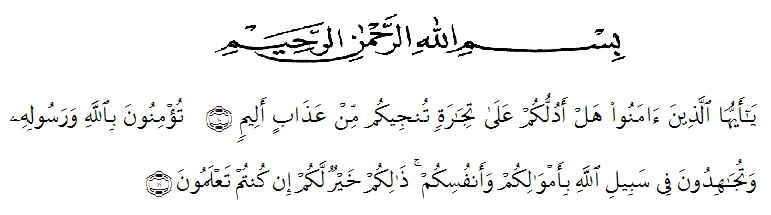 Artinya:“Hai orang-orang yang beriman, sukakah kamu aku tunjukkan  suatu perniagaan yang dapat menyelamatkanmu dari azab yang pedih. (yaitu) kamu beriman kepada Allah dan RasulNya dan berjihad di jalan Allah dengan harta dan jiwamu. Itulah yang lebih baik bagimu, jika kamu mengetahui. (QS. Ash-Shaff : 10-11).Segala puji bagi Allah SWT yang telah melimpahkan segala karuniaNya kepada peneliti sehingga peneliti dapat menyelesaikan skripsi ini yang berjudul “Pengaruh Kompetensi Sumber Daya Manusia Terhadap Kinerja Pegawai Pada Kantor Wilayah Direktorat Jenderal Pajak Sumatera Utara”. Dengan lancar tanpa kendala yang berarti Shalawat serta salam semoga selalu tercurahkan kepada Nabi Muhammad Sallallahu Alaihi Wasallam, yang senantiasa membawa kita dari zaman yang penuh ilmu dan iman. Peneliti mengucapkan puji dan syukur Alhamdulillah kepada Allah SWT, karena atas nikmat dan ridhoNya lah skripsi ini dapat dibuat serta dapat dipertanggungjawabkan.Pada kesempatan ini peneliti ingin mengucapkan terimakasih yang tulus dan penghargaan yang setinggi-tingginya kepada semua pihak yang telah membantu dengan keikhlasan dan ketulusan baik langsung maupun tidak langsung sampai selesainya skripsi ini. Terima kasih dan penghargaan khususnya peneliti sampaikan kepada:Bapak Dr KRT Hardi Mulyono K Surbakti, selaku Rektor  Universitas Muslim Nusantara Al-Washliyah Medan. Ibu Anggia Sari Lubis, SE, M.Si, selaku Dekan Fakultas Ekonomi Universitas Muslim Nusantara Al-Washliyah Medan. Bapak Mutawaqil Billah Tumanggor, SE, MM, selaku Ketua Program Studi Manajemen Universitas Muslim Nusantara Al-Washliyah Medan. Ibu Anggia Sari Lubis, SE, M.Si, selaku Dosen pembimbing I yang telah meluangkan waktu di sela-sela kesibukan untuk memberikan bimbingan, arahan, dan wejangan selama proses penulisan skripsi ini. Ibu Horia Siregar, S.Pd, M.Hum selaku Dosen pembimbing II yang telah meluangkan waktu di sela-sela kesibukan untuk memberikan bimbingan, arahan, dan wejangan selama proses penulisan skripsi ini.Teristimewa buat Ayah dan Ibu tercinta yang telah mengasuh, membesarkan penulis dengan penuh kasih sayang yang tulus, dan juga memberikan dukungan doa dan bantuan baik secara moril maupun materil kepada penulis.Sahabat tercinta yang telah memberikan motivasi dan membantu penulis dalam menyelesaikan skripsi ini. Seluruh teman-teman Fakultas Ekonomi Universitas Muslim Nusantara Al-Washliyah Medan yang telah memberikan masukan dalam penyelesaian skripsi ini. Semoga Allah SWT membalas semua kebaikan yang telah diberikan. Peneliti menyadari bahwa skripsi ini masih jauh dari kesempurnaan, untuk itu peneliti mengharapkan sumbangsih berupa pemikiran yang terbungkus dalam saran maupun kritik yang bersifat membangun demi kesempurnaan skripsi ini. Medan, 26 Nov 2020 Peneliti Rona Ritonga 163114366DAFTAR ISIKATA PENGANTAR		iDAFTAR ISI		ivDAFTAR TABEL		viiDAFTAR GAMBAR	.		xiDAFTAR LAMPIRAN		xiiBAB I	PENDAHULUAN		1	1.1	Latar Belakang Masalah		1	1.2	Identifikasi Masalah 		4	1.3	Batasan Masalah		4	1.4 	Rumusan Masalah		4	1.5  	Tujuan Penelitian		5	1.6  	Manfaat Penelitian 		5	1.7	Hipotesis 		6BAB II	TINJAUN PUSTAKA		7	2.1	Kompetensi Sumber Daya Manusia		7		2.1.1	Pengertian Kompetensi Sumber Daya Manusia 		7		2.1.2	Tipe Kompetensi		8		2.1.3	Karakteristik Dasar Kompetensi		10		2.1.4	Dasar Penilaian Kompetensi Karyawan		11		2.1.5	Kompetensi dan Kecakapan		12		2.1.6	Faktor-faktor yang Dapat Mempengaruhi Kompetensi		12		2.1.7	Pentingnya  Kompetensi		13		2.1.8	Indikator-Indikator Kompetensi		13	2.2 	Kinerja Pegawai		15		2.2.1	Pengertian Kinerja Pegawai		15		2.2.2	Faktor-faktor yang Mempengaruhi Kinerja		15		2.2.3	Proses Penilaian Kinerja		16		2.2.4	Evaluasi Kinerja		16		2.2.5	Indikator–indikator Kinerja		17	2.3	Penelitian Terdahulu		19		2.4	Kerangka Konseptual		20BAB III	METODE PENELITIAN		22	3.1 	Desain Penelitian		22	3.2 	Tempat dan Waktu Penelitian		22		3.2.1	Tempat Penelitian		22		3.2.2	Waktu Penelitian		22	3.3 	Populasi dan Sampel		23		3.3.1	Populasi		23		3.3.2	Sampel		23	3.4 	Variabel dan Indikator 		23		3.4.1	Variabel Penelitian 		23		3.4.2	Indikator Penelitian 		24		3.4.3	Definisi Operasional Variabel		25	3.5	Instrumen Penelitian		26	3.6	Jenis Dan Sumber Data		26	3.7	Teknik Pengumpulan Data		27	3.8	Uji Instrumen Penelitian		28		3.8.1	Uji Validitas		28		3.8.2	Uji Reliabilitas		28	3.9	Teknik Analisis Data		28		3.9.1	Analisis Regresi Linear Sederhana		29		3.9.2	PengujiznHipotesis		29	3.10Koefisien Determinasi (R2)		30BAB IV	HASIL PENELITIAN DAN PEMBAHASAN		31	4.1	Hasil Penelitian		31		4.1.1	Sejarah Kantor Wilayah Direktorat Jenderal Pajak Sumatera Utara		31		4.1.2	Visi dan Misi		32		4.1.3	Struktur Organisasi Kantor Wilayah Direktorat Jenderal Pajak Sumatera Utara		33		4.1.4	Tugas Pokok dan Fungsi		34	4.2	KarakteristikResponden		37		4.2.1	Deskripsi Jawaban Responden		40	4.3	Uji Instrumen Penelitian		56		4.3.1	Uji Validitas		56		4.3.2	Uji Reliabilitas		57	4.4	Analisis Regresi Sederhana		58	4.5	Uji Hipotesis		59		4.5.1	Uji Parsial (Uji t)		59	4.6	Uji Koefisien Determinasi (R2)		60	4.7	Pembahasan Hasil Penelitian		61BAB V	KESIMPULAN DAN SARAN		63	5.1	Kesimpulan		63	5.2	Saran			63DAFTAR PUSTAKA		65LAMPIRAN		67DAFTAR TABELTabel 2.1 	Penelitian Terdahulu		19Tabel 3.1	Waktu Penelitian		22Tabel 3.2	Definisi Operasional Variabel		25Tabel 4.1.	Karakteristik Responden Berdasarkan Jenis Kelamin		38Tabel 4.2.	Karakteristik Responden Berdasarkan Pangkat/Golongan		38Tabel 4.3.	Karakteristik Responden Berdasarkan Masa Kerja		39Tabel 4.4. 	Karakteristik Responden Berdasarkan Pendidikan.		39Tabel 4.5.	Jawaban Responden Terhadap Pernyataan Bahwa DalamMemanfaatkan Teknologi Informasi Dalam Bekerja		40Tabel 4.6.	Jawaban Responden Terhadap Pernyataan BahwaMengumpulkan Informasi yang Dibutuhkan Dalam Bekerja.		40Tabel 4.7.	Jawaban Responden Terhadap Pernyataan Selalu Menyelesaikan Tugas yang Diberikan Dengan Tepat Waktu		41Tabel 4.8.	Jawaban Responden Terhadap Pernyataan Memiliki Skill yangSesuai Dengan Pekerjaan yang Dikerjakan		42Tabel 4.9.	Jawaban Responden Terhadap Pernyataan Bahwa Dengan Keterampilan yang Dimiliki Mampu Bekerja Sama DenganRekan Kerja		42Tabel 4.10. 	Jawaban Responden Terhadap Pernyataan Bahwa Dengan Memiliki Keterampilan yang Handal Akan Mampu Mengerjakan Tugas yang Diberikan		43Tabel 4.11	Jawaban Responden Terhadap Pernyataan Bahwa MemahamiTugas dan Tanggung Jawab yang Diberikan Oleh Perusahaan		44Tabel 4.12	Jawaban Responden Terhadap Pernyataan Bahwa Mengetahuidan Memahami Nilai-Nilai yang Dimiliki Perusahaan DenganBaik		44Tabel 4.13	Jawaban Responden Terhadap Pernyataan Bahwa Sikap DalamBekerja Selalu Mematuhi Aturan dan Norma yang Berlaku		45Tabel 4.14.	Jawaban Responden Terhadap Pernyataan Selalu BersikapTanggap dan Rajin Dalam Melaksanakan Pekerjaan yangDiberikan Oleh Pimpinan		46Tabel 4.15.	Jawaban Responden Terhadap Pernyataan Bahwa MempunyaiMinat yang Tinggi Terhadap Pekerjaan yang Dilakukan.		46Tabel 4.16.	Jawaban Responden Terhadap Pernyataan Dapat MenyelesaikanPekerjaan Dengan Baik dan Sesuai Prosedur yang Telah Dibuat.		47Tabel 4.17.	Jawaban Responden Terhadap Pernyataan Selalu MenetapkanTarget Dalam Setiap Pekerjaan yang Diberikan		48Tabel 4.18.	Jawaban Responden Terhadap Pernyataan Bahwa SelaluTargetPekerjaan Melebihi Karyawan Lainnya		48Tabel 4.19.	Jawaban Responden Terhadap Pernyataan Bahwa Pekerjaanyang dikerjakan dapat selesai sesuai dengan harapan.		49Tabel 4.20.	Jawaban Responden Terhadap Pernyataan Dapat Menyelesaikan Semua Pekerjaan yang Diberikan dan Tepat Waktu		50Tabel 4.21.	Jawaban Responden Terhadap Pernyataan Bahwa Sebagai Karyawan Harus dapat Menggunakan Kemampuan yang Dimiliki Dalam Menyelesaikan Pekerjaan		50Tabel 4.22.	Jawaban Responden Terhadap Pernyataan Sebagai SeorangKaryawan/Pegawai Mampu Bekerja Secara Optimal Sepanjang Jam Kerja		51Tabel 4.23.	Jawaban Responden Terhadap Pernyataan Selalu Menggunakan Alat Untuk Menyelesaikan Tugas		52Tabel 4.24. 	Jawaban Responden Terhadap Pernyataan Merasa NyamanDengan Alat dan Sarana yang Disediakan		52Tabel 4.25.	Jawaban Responden Terhadap Pernyataan Suasana yang Nyaman Dapat Meningkatkan Semangat Dalam Bekerja		53Tabel 4.26.	Jawaban Responden Terhadap Pernyataan BertanggungJawab Terhadap Pekerjaan		54Tabel 4.27.	Jawaban Responden Terhadap Pernyataan BahwaSelalu Memanfaatkan Peluang yang Ada		54Tabel 4.28.	Jawaban Responden Terhadap Pernyataan Bahwa Bekerja Dengan Baik Ketika Ada Peluang		55Table 4.29	Hasil PengujianValiditas		56Table 4.30	Hasil PengujianReliabilitas		58Table 4.31	Hasil Analisis Regresi Linear Sederhana		58Tabel 4.32	Hasil Uji T		59Tabel 4.33	Hasil Uji R2		60DAFTAR GAMBARGambar 2.1 	Kerangka Konseptual		21Gambar 4.1 	Struktur Organisasi Kantor Wilayah Direktorat Jenderal Pajak Sumatera Utara		34DAFTAR LAMPIRANLampiran 01 	Koesioner Penelitian		67Lampiran 02 	Tabel Jawaban Responden		71Lampiran 03 	Hasil Uji SPSS Uji Kualitas Data		76Lampiran 04 	Hasil Uji SPSS Uji Hipotesis		79Lampiran 05 	Tabel r table		80Lampiran 06 	Tabel t tabel		83